2023年锂电及铜箔高峰论坛会议背景2022年以来，国内经济发展面临需求收缩、供给冲击、预期转弱三重压力。全球疫情冲击下，百年变局加速演进，外部环境更趋复杂严峻和不确定。在宏观转向、疫情冲击双重影响下，锂电行业可谓是风起云涌、各显神通。在这背景下，锂电行业也随之变化， 锂电企业多向新能源行业靠拢，新能源企业发展迅速，需求不断增加，上下游企业看好后市需求，锂电企业纷纷扩产，而受经济收缩，消费下降，中低端产能过剩，新产品新的发展方向冲击，锂电企业都将面临新的发展局面。随着疫情有效放开，经济发展，2023年对于锂电行业及其新能源行业是新的发展机遇能否带来新的变化。面对疫情解除和下游需求的变化，深入分析锂电行业未来发展方向、权衡变化、抓住契机变得尤为重要。新能源市场以及锂电行业发展趋势都值得大家思考与探索，因此，为了布局2023，会议秉承创新、协调、绿色、开放、共享的新发展理念，致力于推动我国锂电和新能源产业持续健康发展，旨在提供开放共享的交流和合作平台，为区域经济发展、产业转型升级、企业资源对接、行业交流提供支持和沟通平台，推进我国新能源产业集群发展抢先机遇，上海钢联电子商务股份有限公司诚邀锂电行业及其行业同仁，共聚上海。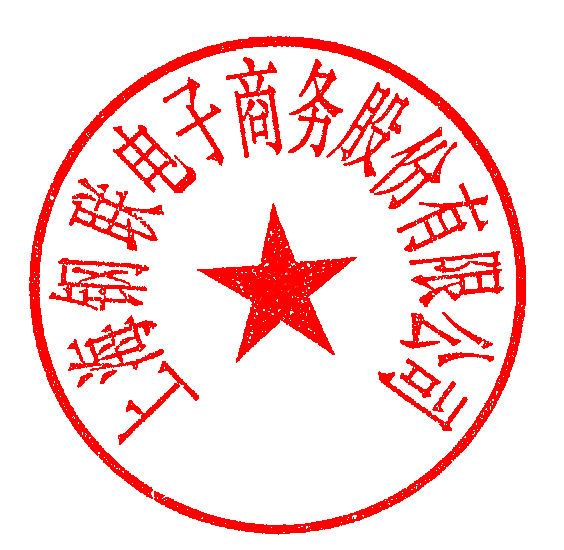 上海钢联电子商务股份有限公司2023年3月会议概况会议时间：2023年3月8日会议地点：上海新国际博览中心（浦东新区）主办单位：启扬展览服务（上海）有限公司联合主办：上海钢联电子商务股份有限公司      合作媒体：财联社、上海证券报、第一财经、新浪财经、凤凰网、和讯、期货日报网  会议热点锂电池行业未来发展格局和趋势分析全球高镍三元材料的技术现状及发展趋势储能电池市场格局及未来发展趋势有色金属市场变化期货助力行业稳健经营铜合金板带在新能源汽车领域主要应用及发展方向锂电铜箔发展现状会议议程参 会 回 执 表附件：拟邀请赞助方案展位赞助- 4万1、会议展位宣传2、企业易拉宝宣传3、会议期间提供企业免费参加本次会议的名额4、会议前后报道5、演讲1位3月7日  全天3月7日  全天08:00-20:00会议签到&资料领取3月8日  上午   3月8日  上午   09:00-09:30开幕致辞 &启动仪式09:30-10:00议题一：石墨负极材料在动力电池中的应用现状发言嘉宾：合肥国轩高科动力能源有限公司 高级研发工程师 王叶10:00-10:30议题二：储能电池市场格局及未来发展趋势发言嘉宾：上海发展改革研究院能源所 经济师 寇书萌10:30-11:00议题三：全球锂镍钴市场展望发言嘉宾：海通证券股份有限公司 有色金属首席分析师 陈先龙11:00-11:30议题四：锂电铜箔的开发应用与市场反馈发言嘉宾：亨通精密铜业有限公司 首席技术官 李华清11:30-13:30午间休息3月8日  下午  3月8日  下午  13:30-14:00议题五：锂电复合铜箔的发展趋势展望发言嘉宾：广东汇成真空科技股份有限公司 总经理 李国栋14:00-14:30议题六：铜板带在新能源汽车领域的运用和发展方向发言嘉宾：上海钢联铜板带箔部 负责人 卢海丹 14:30-15:00议题七：Apex硅负极技术在锂离子电池中应用发言嘉宾：安普瑞斯（无锡）有限公司 研发中心首席工程师 严涛15:00-15:30议题八：锂电铜箔发展现状及对有色金属需求的影响发言嘉宾：上海钢联铜箔分析师 俞灿 15:30结束单位名称姓名职务电话手机E-mail企业类型□铜板带企业  □铜箔企业  □电池企业  □新能源汽车企业  □加工企业         □设备企业    □贸易公司  金融投资公司  □其他    □铜板带企业  □铜箔企业  □电池企业  □新能源汽车企业  □加工企业         □设备企业    □贸易公司  金融投资公司  □其他    □铜板带企业  □铜箔企业  □电池企业  □新能源汽车企业  □加工企业         □设备企业    □贸易公司  金融投资公司  □其他    □铜板带企业  □铜箔企业  □电池企业  □新能源汽车企业  □加工企业         □设备企业    □贸易公司  金融投资公司  □其他    对公帐号开户行: 中国建设银行股份有限公司上海宝钢宝山支行                                户   名: 上海钢联电子商务股份有限公司                 帐   号: 3100 1913 1000 5250 1232开户行: 中国建设银行股份有限公司上海宝钢宝山支行                                户   名: 上海钢联电子商务股份有限公司                 帐   号: 3100 1913 1000 5250 1232开户行: 中国建设银行股份有限公司上海宝钢宝山支行                                户   名: 上海钢联电子商务股份有限公司                 帐   号: 3100 1913 1000 5250 1232开户行: 中国建设银行股份有限公司上海宝钢宝山支行                                户   名: 上海钢联电子商务股份有限公司                 帐   号: 3100 1913 1000 5250 1232对公帐号汇款时请注明“2023年锂电池铜箔材料论坛”字样，并于3月5日前将回执发送至会务组，会刊名录将于3月5日截止录入。汇款时请注明“2023年锂电池铜箔材料论坛”字样，并于3月5日前将回执发送至会务组，会刊名录将于3月5日截止录入。汇款时请注明“2023年锂电池铜箔材料论坛”字样，并于3月5日前将回执发送至会务组，会刊名录将于3月5日截止录入。汇款时请注明“2023年锂电池铜箔材料论坛”字样，并于3月5日前将回执发送至会务组，会刊名录将于3月5日截止录入。会 务 组卢海丹18170888431或者02126093414                                  卢海丹18170888431或者02126093414                                  卢海丹18170888431或者02126093414                                  卢海丹18170888431或者02126093414                                  邀请企业国轩高科股份有限公司              江西省江铜铜箔科技股份有限公司江苏亨通精密铜业有限公司          九江德福科技股份有限公司广东嘉元科技股份有限公司          宁波兴业盛泰集团有限公司湖北中一科技股份有限公司          诺德新材料股份有限公司安徽铜冠铜箔集团股份有限公司      广东盈华电子科技有限公司江苏耀鸿电子有限公司              林州致远电子科技有限公司深圳市斯优特电子有限公司          广州铭贤电子科技有限公司四川海英电子科技有限公司          重庆市鑫科源电子有限公司山东天圆铜业有限公司              中色奥博特铜铝业有限公司上海上阳流体科技有限公司          金宝电子（铜陵）有限公司陕西生益科技有限公司              苏州维嘉科技股份有限公司深圳市捷晶科技股份有限公司        苏州首镭激光科技有限公司四川标杆电气有限公司              深圳市乐维机械有限公司东莞市新昊机电有限公司            深圳市臻鼎环保科技有限公司惠州市嘉懋科技有限公司            江苏卓玉智能科技有限公司重庆格凡环保设备有限公司          深圳市确立达企业管理咨询有限公司盈科视控（北京）科技有限公司      深圳市誉锦和机电净化工程有限公司重庆昌元化工集团有限公司          深圳市兴泰科技有限公司陕西中宜供应链有限公司            深圳仁海实业有限公司东莞市利广士自动化设备有限公司    重庆汇振泰科技有限公司重庆双冠环保科技有限公司          深圳市海目星激光智能装备股份有限公司   山东天信集团有限公司              上海五星铜业股份有限公司宁波金田铜业(集团)股份有限公司     宁波博威合金材料股份有限公司清远楚江铜业有限公司              广东精艺金属股份有限公司       深圳市慧儒电子科技有限公司        广东超华科技股份有限公司铜陵市华创新材料有限公司          安徽华威铜箔科技有限公司圣达电气有限公司                  江苏铭丰电子材料科技有限公司山东金宝电子有限公司              灵宝金源朝辉铜业有限公司烟台晨煜电子有限公司              江西鑫铂瑞科技有限公司江西省深根铜箔科技有限公司        江西新科锂电铜箔有限公司江西铜博科技有限公司              禹象铜箔（浙江）有限公司浙江花园新能源股份有限公司        福建清景铜箔有限公司甘肃海亮新能源材料有限公司        江西鑫伟铜箔股份有限公司贵州中鼎高精铜箔制造有限公司      惠州联合铜箔电子材料有限公司新疆亿日铜箔科技股份有限公司      山东龙昌新材料科技有限公司深圳市晨昱电子有限公司            深圳市宏欣锂电材料科技有限公司浙江吉高实业有限公司              江西力好新能源科技股份有限公司中铝洛阳铜业有限公司              沈阳兴工铜业有限公司中铝洛阳铜业有限公司              上海中洛铜业有限公司洛阳浩泰铜业有限公司              中色奥博特铜铝业有限公司洛阳紫琅铜业有限公司              湖北精益高精铜板带有限公司江西凯安智能股份有限公司          江西翔嵘新材料有限公司江西金拉铜箔有限公司              江西铜业铜板带有限公司浙江中环铜业有限公司              浙江花园铜业有限公司浙江力博实业股份有限公司          乐清市金泰铜业有限公司            浙江鸿耀高新铜材有限公司          富威科技(吴江)有限公司浙江宏鸣金属有限公司              温州市强龙铜业有限公司余姚市宇键铜材料有限公司          浙江永压铜业有限公司东莞市泰明同金属制品有限公司      佛山市华鸿铜管有限公司广东兴奇金属有限公司              广州铜材厂有限公司深圳市联合利隆金属制品有限公司    深圳市万美金属制品有限公司山东华强铜业有限公司              青岛大桥铜材有限公司菏泽广源铜带有限公司              上海大御金属制品有限公司青岛启航铜材有限公司              德州汀立有色金属有限公司山东鑫泽铜业有限公司              上海雅兴金属材料有限公司上海隆恒铜业有限公司              上海天申铜业集团有限公司泰州泰锦合金材料有限公司          江苏环胜铜业有限公司昆山三宝铜业有限公司              江苏润源铜业有限公司青岛中永航铜材有限公司            温州永信金属材料有限公司江苏金尔达铜业有限公司            江苏金奕达铜业股份有限公司南通浩大精密合金带材有限公司      洛阳高恩铜业有限公司江苏长虎实业有限公司              祯赋(上海)实业有限公司东莞市茂腾金属材料有限公司        上海恒迪实业有限公司              东莞市易达金属材料有限公司        太原维太新材料科技有限公司上海弘禹实业有限公司              江苏泽尼特金属材料有限公司灵宝华鑫铜箔有限责任公司          洛阳厚德金属材料有限公司河南省新宇有色金属有限公司        铜陵金威铜业有限公司江西同心铜业有限公司              安徽鑫科铜业有限公司安徽楚江科技新材料股份有限公司    安徽众源新材料股份有限公司芜湖市金鑫铜材有限公司            浙江天河铜业股份有限公司贵溪市新达铜业有限公司            江西金腾新金属材料有限公司江西康鑫铜业有限公司              江西云泰铜业有限公司贵溪市瑞新铜业有限公司            贵溪市正鑫铜业有限公司辽宁亿科铜业有限公司              上海大御金属制品有限公司凯美龙精密铜板带(河南)有限公司     洛阳璟铜铜业有限公司洛阳豫虹铜业有限公司              洛阳创佳铜业有限公司洛阳市恩泰金属材料有限公司        天奇金泰阁有限公司浙江华友钴业股份有限公司          浙江海创锂电科技有限公司安徽巡鹰再生资源有限公司          新乡天力锂能股份有限公司     格林美股份有限公司                北京当升材料科技股份有限公司赣州豪鹏科技有限公司              湖南顺华锂业有限公司格林美武汉动力再生公司            广东邦普循环科技有限公司广东光华科技股份有限公司          上海千钴实业有限公司广西银亿新材料有限公司            新时代中能循环科技有限公司宁波容百新能源科技股份有限公司    四川顺应动力电池材料有限公司        上海格派镍钴材料股份有限公司      湖南长远锂科股份有限公司中伟新材料股份有限公司            华友循环科技有限公司上海中锂实业有限公司              浙江天能新材料有限公司浙江路加新材料有限公司            广东鑫航投资集团有限公司          江苏柯铂特新材料有限公司          金川集团贸易有限公司茂原新能源有限公司                广东双兴新材料集团有限公司        南通瑞翔新材料有限公司            佛山新展金属材料有限公司          宁波长江能源科技有限公司          河南省有色金属工业有限公司宁波正博能源科技股份有限公司      江苏大明工业科技集团有限公司      厦门建发化工有限公司              陕西聚泰新材料科技有限公司无锡市泰铭新材有限公司            佛山市顺德区千金实业有限公司上海鸣昊实业有限公司              建发物流（青岛）有限公司江苏青锡金属科技有限公司          江门市长优实业有限公司盛屯矿业集团股份有限公司          佛山市浦新金属制品有限公司天津巴特瑞科技有限公司            佛山市至顺金属科技有限公司江苏引源科技有限公司              广东宏誉盛商贸集团有限公司北方矿业有限责任公司              长沙矿冶院有限责任公司五矿贸易有限责任公司华东分公司    无锡中储物流有限公司                       浙商中拓集团股份有限公司          无锡浦新金属制品有限公司          无锡孚邦金属制品有限公司          华新丽华股份有限公司江苏尊信金属科技有限公司          盐城尊信金属科技有限公司江苏金珊瑚科技有限公司            无锡大象金属材料有限公司太原维太新材料科技有限公司        无锡市志轩金属材料有限公司江苏甬拓金属制品有限公司          无锡浦峰金属制品有限公司无锡信政金属制品有限公司          无锡合越金属制品有限公司                      无锡新恒裕金属科技有限公司        无锡品亿金属材料有限公司          无锡市汇森然贸易有限公司          无锡盈明金属材料有限公司江苏聚泓达金属制品有限公司        无锡新金胜金属材料有限公司无锡鑫时代金属科技有限公司        江阴市劲松科技有限公司永兴特种材料科技股份有限公司      江苏申源集团有限公司                  （未完待续 排名不分先后）